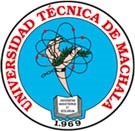 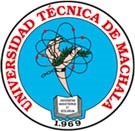 2. DATOS ACADÉMICOSDetalle socioeconómico del núcleo familiar:( Excluir al Estudiante)Nota: No deben Incluirse los hermanos casados que vivan fuera de casa. Si el estudiante está casado, anotar únicamente los datos de las personas que forman su propio grupo familiar, utilizando los casilleros siguientes. 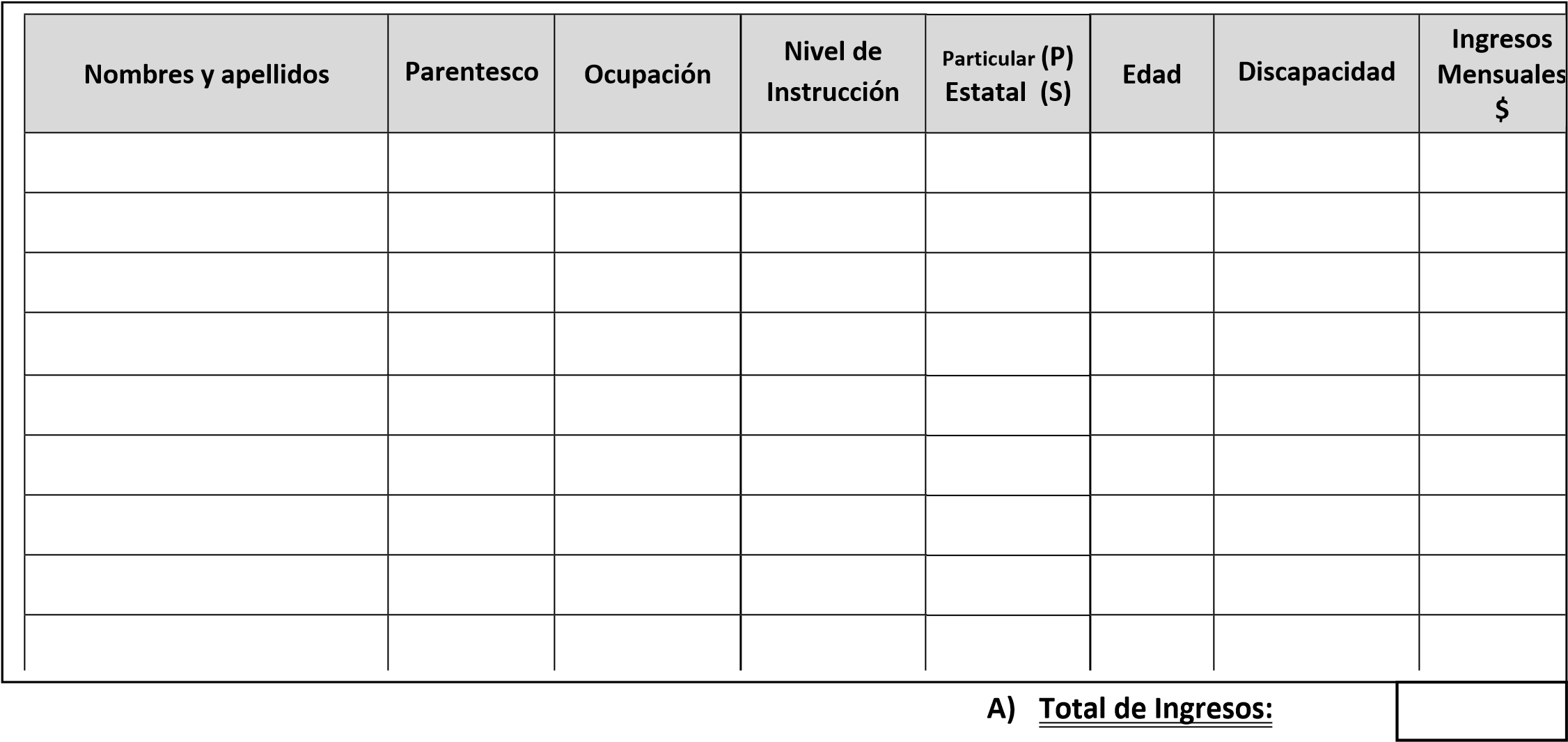 Situación de Salud de la Familia: (Indicar si existe miembros de la familia con enfermedades catastróficas) 6. DIFERENCIA ENTRE INGRESOS Y GASTOS DEL GRUPO FAMILIAR(+) Total de Ingresos: A) + C)                                                   $(‐) Total de Gastos: B)   	 $TOTAL LIQUIDO: 	   $7. SITUACIÓN DE VIVIENDA8.TENENCIA DE PROPIEDADES Y VEHICULOS (Aparte de la vivienda familiar)CROQUIS DE LA VIVIENDA O LUGAR DONDE HABITA.Usted es: 	   Huérfano de ambos padres    Huérfano de padre o madre  Ninguna de las AnterioresFecha de Aplicación de la Ficha:    Nombres y Apellidos del/la Trabajadora Social que aplica:        Celular: 